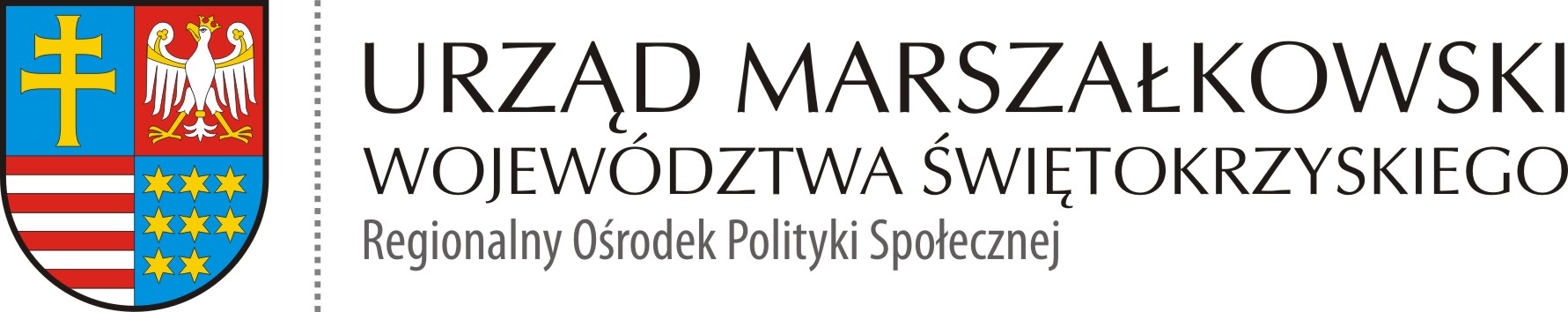 ROPS-II.052.2.6.2020  						            Kielce 08.09.2020 r.Zamawiający odpowiada na pytania Wykonawcy do zapytania ofertowego z dnia 02.09.2020r. znak: ROPS-II.052.2.6.2020  Pytanie 1:„Czy Zamawiający dopuści chusteczki alkoholowe do szybkiej dezynfekcji powierzchni, które w miejsce badań dermatologicznych posiadają oświadczenie producenta o bezpiecznym stosowaniu na oddziałach noworodkowych, pediatrycznych czy też do szybkiej dezynfekcji zabawek? proponowany produkt spełnia wszystkie pozostałe wymagania Zamawiającego.”Odpowiedź:Zamawiający w zapytaniu ofertowym w pkt III „Przedmiot zamówienia” Tabela nr 2 „Podstawowe dane techniczne, materiały i inne opisy” dokonał zmiany zapisu:Chusteczki testowane dermatologicznie i/lub przebadane zgodnie z normą PN-EN 14885: 2008 „Chemiczne środki dezynfekcyjne i antyseptyczne – Zastosowanie Norm Europejskich do chemicznych środków dezynfekcyjnych i antyseptycznych” i/lub posiadające pozwolenie wydane przez Urząd Rejestracji Produktów Leczniczych, Wyrobów Medycznych i Produktów Biobójczych i/lub inny atest/certyfikat/dokument potwierdzający, że produkt jest bezpieczny dla skóry i ma właściwości dezynfekujące.Pytanie 2:„Czy Zamawiający dopuści preparat w opakowaniach 0,75L z odpowiednim przeliczeniem ilości? Oferowane opakowanie 0,75L jest rozwiązaniem zdecydowanie korzystniejszym, gdyż Zamawiający uniknie przelewania środka do mniejszych opakowań, nie będzie potrzeby organizowania mniejszych butelek, tym samym zaoszczędzi cenny czas oraz uniknie ewentualnych strat, które mogą pojawić się w momencie przelewania preparatu.”Odpowiedź:Zamawiający nie dopuszcza zmiany pojemności produktu Płyn do dezynfekcji powierzchni (środek dezynfekcyjny biobójczy) 5 l.